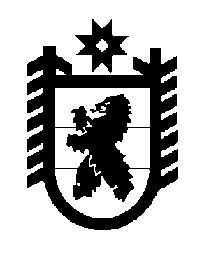 Российская Федерация Республика Карелия    ПРАВИТЕЛЬСТВО РЕСПУБЛИКИ КАРЕЛИЯПОСТАНОВЛЕНИЕот  3 сентября 2012 года № 277-Пг. Петрозаводск О внесении изменений в постановление Правительства Республики Карелия от 13 октября 2010 года № 219-ППравительство Республики Карелия п о с т а н о в л я е т:1. Установить, что мероприятия Региональной адресной программы по переселению граждан из аварийного жилищного фонда с учетом необходимости развития малоэтажного жилищного строительства на         2010 год (второй этап), утвержденной постановлением Правительства Республики Карелия от 13 октября 2010 года № 219-П (далее – Программа) (Собрание законодательства Республики Карелия, 2010,              № 10, ст.1310; 2011, № 3, ст.324; Карелия, 2012, 3 мая, 19 июля), реализуются до 15 сентября 2012 года.2. Внести прилагаемые изменения в Программу.             Глава Республики  Карелия                                                            А.П. ХудилайненПриложение к постановлениюПравительства Республики Карелияот  3 сентября 2012 года № 277-П     Изменения, которые вносятся в Региональную адресную программу по переселению граждан из аварийного жилищного фонда с учетом необходимости развития малоэтажного жилищного строительства на 2010 год (второй этап)1. В паспорте Региональной адресной программы по переселению граждан из аварийного жилищного фонда с учетом необходимости развития малоэтажного жилищного строительства на 2010 год:строку "Срок реализации Программы" изложить в следующей редакции:строку "Объемы и источники финансирования Программы" изложить в следующей редакции:2. В разделе IV Программы "Ресурсное обеспечение Программы" таблицу "Объем ресурсного обеспечения Программы" изложить в следующей редакции:"Объем ресурсного обеспечения Программы(рублей)3. Приложение № 3 к Программе изложить в следующей редакции:"Приложение № 3 к ПрограммеПЕРЕЧЕНЬ МЕРОПРИЯТИЙпо финансированию работ по формированию земельных участков и проведению государственного кадастрового учета таких земельных участков, а также обеспечению таких земельных участков объектами инженерной инфраструктуры в рамках реализации Региональной адресной программы по переселению граждан из аварийного жилищного фонда с учетом необходимости развития малоэтажного жилищного строительства_______________"Срок реализации      
Программы           - 2010 год - 15 сентября 2012 года";"Объемы и источники 
финансирования      
Программы           - объем финансирования Программы составит 50631380 рублей, из них:                                         
43943760 рублей – на переселение граждан из аварийного жилищного фонда, в том числе 40771020 рублей – средства Фонда, 1586370 рублей – средства бюджета Республики Карелия на долевое финансирование, 1586370 рублей – средства местных бюджетов на долевое финансирование;    
6687620 рублей – на формирование земельных участков и обеспечение объектами инженерной инфраструктуры,      
в том числе 6202454 рубля – средства Фонда,            
241333 рубля – средства бюджета Республики Карелия на долевое финансирование, 243833 рубля – средства местных бюджетов на долевое финансирование              ".Этапы реализацииВсегоСредства ФондаСредства бюджета Республики КарелияСредства бюджетов муниципальных образованийПереселение из аварийного жилищного фонда439437604077102015863701586370Формирование земельных участков и обеспечение их объектами инженерной инфраструктуры66876206202454241333243833ИТОГО         506313804697347418277031830203".№ п/пЗемельный участок, на который исполь-зуются неизрасходованные средстваЗемельный участок, на который исполь-зуются неизрасходованные средстваЗемельный участок, на который исполь-зуются неизрасходованные средстваПодготовка земельных участков под строительство малоэтажного жильяПодготовка земельных участков под строительство малоэтажного жильяПодготовка земельных участков под строительство малоэтажного жильяПодготовка земельных участков под строительство малоэтажного жильяПодготовка земельных участков под строительство малоэтажного жильяПодготовка земельных участков под строительство малоэтажного жильяПодготовка земельных участков под строительство малоэтажного жильяПодготовка земельных участков под строительство малоэтажного жильяПодготовка земельных участков под строительство малоэтажного жильяместоположение (адрес) земельного участкаплощадь земель-ного участкакадастро-вый номер земельного участкасумма средств, всегов том числев том числев том числев том числев том числев том числев том числев том числеместоположение (адрес) земельного участкаплощадь земель-ного участкакадастро-вый номер земельного участкасумма средств, всегоформиро-вание земель-ных участковпроведение государствен-ного кадастро-вого учета таких земель-ных участковобеспечение земельных участков объектами инженерной инфраструктурыобеспечение земельных участков объектами инженерной инфраструктурыобеспечение земельных участков объектами инженерной инфраструктурыобеспечение земельных участков объектами инженерной инфраструктурыобеспечение земельных участков объектами инженерной инфраструктурыобеспечение земельных участков объектами инженерной инфраструктурыместоположение (адрес) земельного участкаплощадь земель-ного участкакадастро-вый номер земельного участкасумма средств, всегоформиро-вание земель-ных участковпроведение государствен-ного кадастро-вого учета таких земель-ных участковвсегов том числев том числев том числев том числев том числеместоположение (адрес) земельного участкаплощадь земель-ного участкакадастро-вый номер земельного участкасумма средств, всегоформиро-вание земель-ных участковпроведение государствен-ного кадастро-вого учета таких земель-ных участковвсеговодоснаб-жениетеплоснаб-жениегазоснаб-жениеэлектро-снабжениеобъекты связикв. мномерруб.руб.руб.руб.руб.руб.руб.руб.руб.Кемское городское поселение                                                                                       Кемское городское поселение                                                                                       Кемское городское поселение                                                                                       Кемское городское поселение                                                                                       Кемское городское поселение                                                                                       Кемское городское поселение                                                                                       Кемское городское поселение                                                                                       Кемское городское поселение                                                                                       Кемское городское поселение                                                                                       Кемское городское поселение                                                                                       Кемское городское поселение                                                                                       Кемское городское поселение                                                                                       Кемское городское поселение                                                                                       1.г. Кемь, ул. Гид-ростроителей    1079710:02: 0080206:34668762000668762016851200050025000Итого по Кемскому городскому поселениюИтого по Кемскому городскому поселению10797X668762000668762016851200050025000Итого по Респуб-лике КарелияИтого по Респуб-лике Карелия10797X668762000668762016851200050025000".